Publiczne Przedszkole nr 3 w Świebodzinie Zajęcia korekcyjno-kompensacyjneOpracowała: Wioletta KlusDzień tygodnia (data)11-15. 05. 2020Temat dniaLogiczne myślenie, motoryka małaWskazówki dla rodzicówKażda kuchnia to świetny gabinet terapeutyczny! :) Zobaczcie sami jak można wzmacniać rozwój dziecka - prosto i z pomysłem.Przesłanki dla dziecka(motywacja)Chciałabym, abyś podczas wykonywania zadań przede wszystkim dobrze się bawił. Życzę Ci dobrego nastroju na kolejny tydzień.Propozycje i opis zajęć /działań dziecka:Ruchowa (gimnastyka)plastycznaz czytaniem i mówieniem(opowiadania)kodowanie konstruowanie itp.
Ćwiczenie 1.  Co tu nie pasuje? Zadaniem dziecka jest rozróżnienie owoców i warzyw i wskazanie owocu jako nie pasującego. Ułóż na stole: 3 warzywa i 1 owoc (np.., marchew, jabłko, kapusta, czosnek).Dzieci starsze i młodszeĆwiczenie 2. Co tu jest inne? Układamy na stole 3 przyrządy drewniane i jeden plastikowy. Dziecko ma za zadanie wskazać przyrząd plastikowy jako nie pasujący do pozostałych. Dzieci starszeĆwiczenie 3. Znajdź takie same. Potrzebujemy 5 par różnych nakrętek. W wytłaczance po jajkach w jednym rzędzie układamy kolorowe plastikowe nakrętki. Zadaniem dziecka jest dobranie do drugiego rzędu takiej samej nakrętki. Dzieci starsze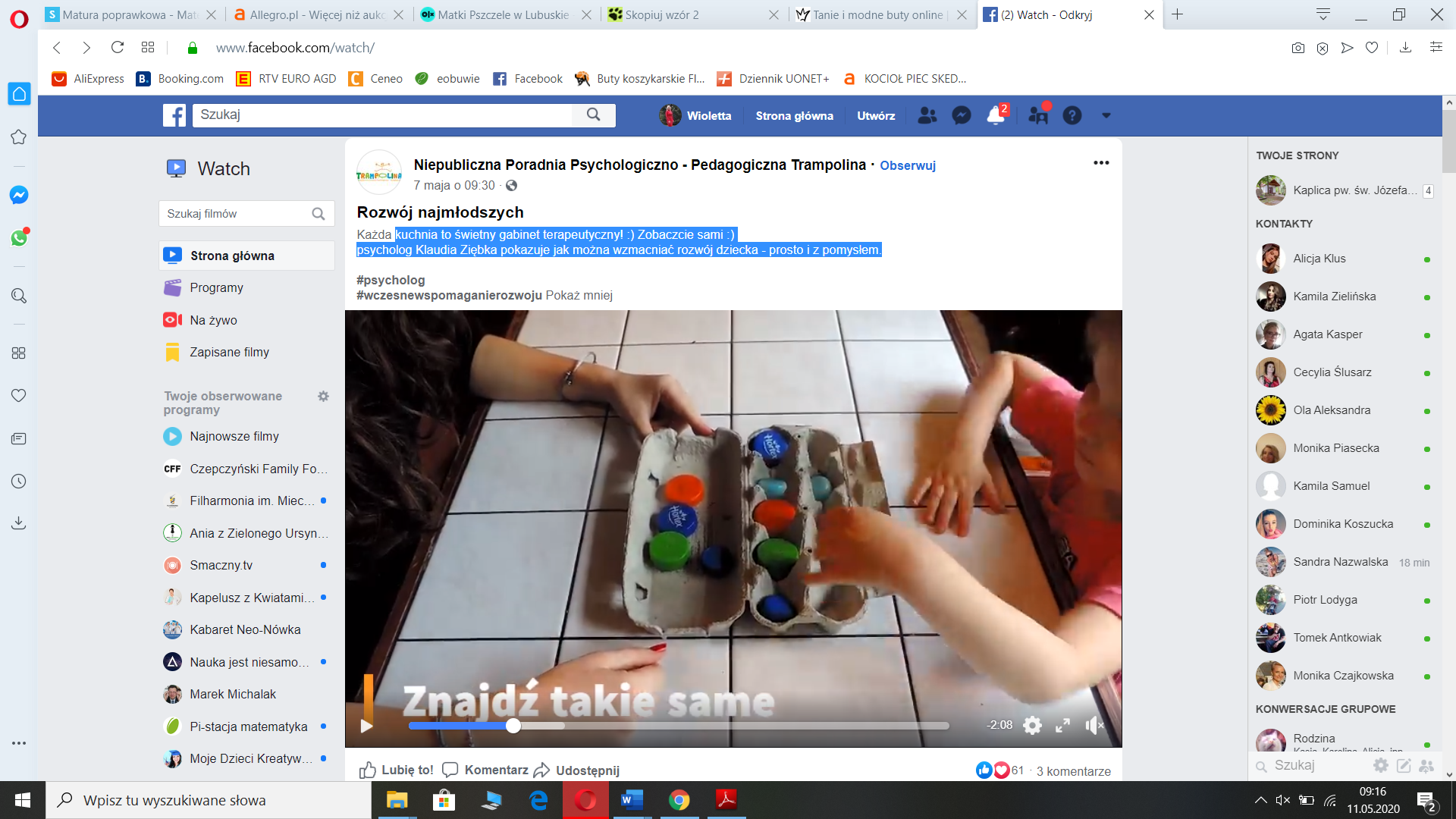 Ćwiczenie 4. Ułóż od najmniejszej do największej. Potrzebujemy 5 sztućców różnej wielkości. Zadaniem dziecka jest ułożenie od najmniejszego do największego. Ćwiczenie 5. Narysuj palcem taki kształt, taką minkę. Wsypujemy do płaskiego naczynia np., Sól, kaszę. Pokazujemy dziecku kształt, który ma odwzorować.Ćwiczenie 6. Przenieś taki sam makaron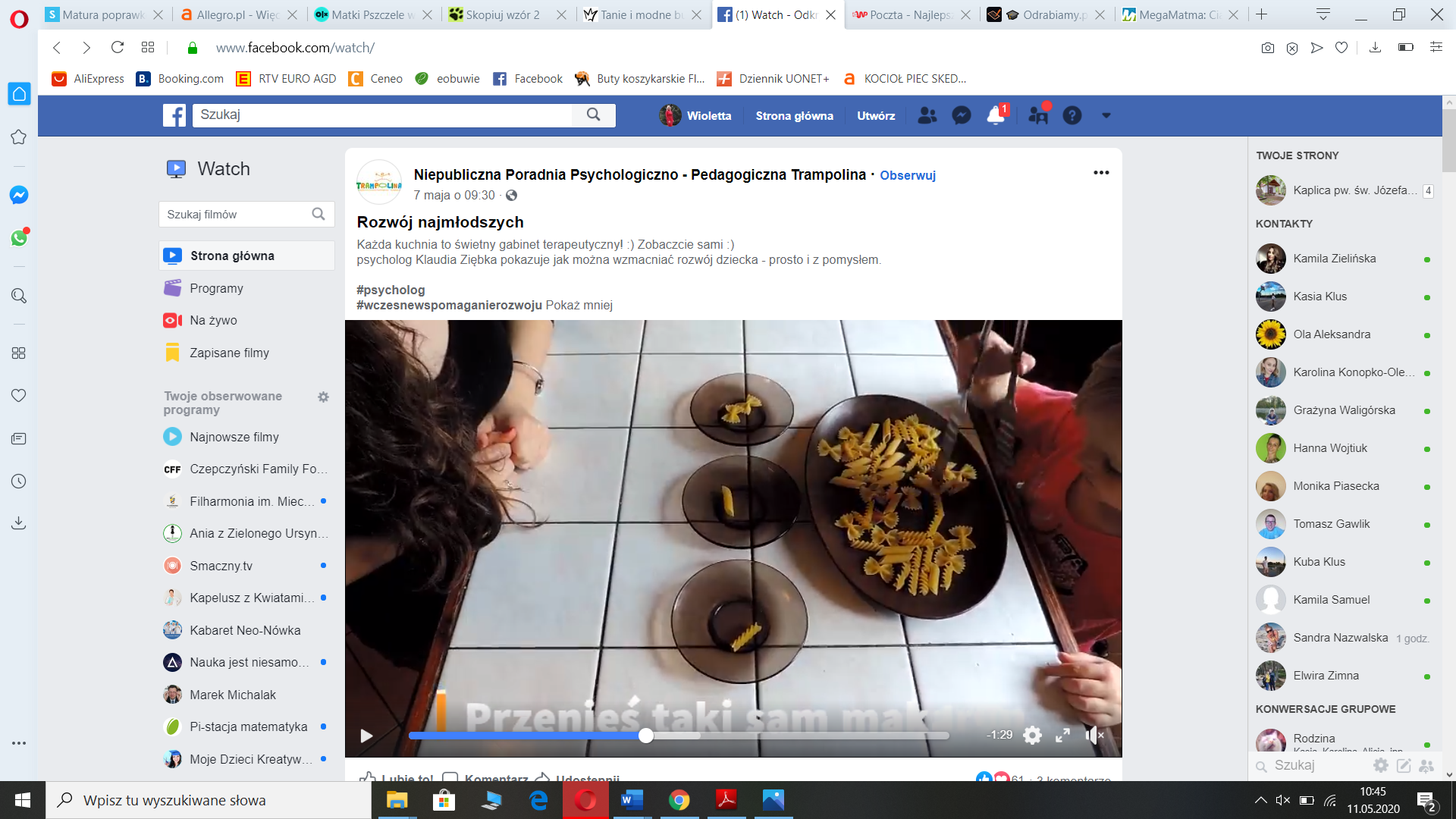 Link do materiałów,karty pracy itp.Źródło zadań: FilmZrealizowane założenia podstawy programowej (obszar, podstawowe cele)I Fizyczny obszar rozwoju dziecka7 wykonuje różne prace zwiększające sprawność manualną.IV 12 Tworzy zbiory przedmiotów w naturalnych sytuacjach za względu na podobieństwo, łączy w pary przedmioty, wybiera przedmioty mające wspólną cechę.   